TRÉNINGOVÁ SÚPISKA KLUBUpre možnosti zakúpenia tréningových lístkov v lyžiarskom stredisku platná pre sezónu 2022/23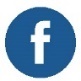 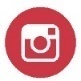 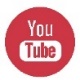 Názov klubuIČO Počet trénerovPočet pretekárovMeno a priezviskoTréner / športovecRok narodeniaGopass čísloEmail na ktorý je gopass viazaný